ArmeniaArmeniaArmeniaArmeniaDecember 2027December 2027December 2027December 2027MondayTuesdayWednesdayThursdayFridaySaturdaySunday123456789101112Earthquake Remembrance Day13141516171819202122232425262728293031New Year’s EveNOTES: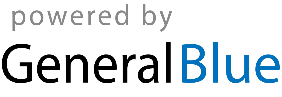 